ZAHTJEV ZA ANGAŽIRANJE I SKLAPANJE UGOVORA S VANJSKIM SURADNIKOMZA ODSJEK:                               SEMESTAR i AK. GOD.: RAZLOG ANGAŽIRANJA VANSKOG SURADNIKA: I. OPĆI PODACI VANJSKOG SURADNIKA (ispunjava suradnik)II. ANGAŽMAN VANJSKOG SURADNIKA (ispunjava podnositelj zahtjeva)Podnositelj zahtjeva                               Sa zahtjevom suglasan                                Dekan           __________________                           ____________________                izv. prof. art. Edvin Dragičević                (predstojnik Odsjeka)                                               (prodekan za nastavu)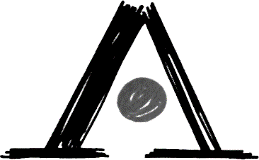           SVEUČILIŠTE U SPLITU         UMJETNIČKA AKADEMIJA           ZAGREBAČKA 3,  21000 SPLIT        tel . : 021/360-178,  fax .: 021/344-043office@umas.hr;  www.umas.unist.hr  OIB: 38960125358;  M.B. 1321358Ime i prezimeOIBOIBZvanjeObveznik II. mirovinskog stupa?Obveznik II. mirovinskog stupa?Obveznik II. mirovinskog stupa?Obveznik II. mirovinskog stupa?DA ili NEAdresa, Poštanski br. i mjesto stanovanja TelefonMobitelEmail adresaBroj žiro-računaBankaBankaBankaČlan strukovnog udruženja (napisati ime udruženja)Obveznik plaćanjaPDV-aAko je obveznik plaćanja PDV-a molimo upisati Porezni broj:Ako je obveznik plaćanja PDV-a molimo upisati Porezni broj:Ako je obveznik plaćanja PDV-a molimo upisati Porezni broj:Ako je obveznik plaćanja PDV-a molimo upisati Porezni broj:Ako je obveznik plaćanja PDV-a molimo upisati Porezni broj:Ako je obveznik plaćanja PDV-a molimo upisati Porezni broj:KODKOLEGIJDRUGI ODSJECIGOD/SEMPSVN/SECTSSTATUS KOLEGIJAUKUPNOUKUPNOUKUPNOUKUPNO